L’histoire de la France_____________: Moyen âgeLe roi dans la 17e siècle était _________________________________________. Il a regné sur la France pendant 72 ans (1643 à 1715).C’est le siècle de ____________________________________________________________________________________________________________________.Dans quel type de gouvernement est-ce que le roi a tous le pouvoir ? ____________________________________________________________________________________Qui était Richelieu?________________________________________________________________________________________________________________________________________________________________________________________________________________________________________________________________________Ont les paysans intelligents?               Oui                           NonPourquoi? ____________________________________________________________________________________________________________________________________Qu’est-ce que c’est le plus grande ville en France? NiceParisBordeaux La bourgeoisie (la noblesse, $) jouait un rôle important dans l’économie parce qu’ils investissaient dans de nouvelles entreprises.Qui était le roi soleil? _____________________________________Pourquoi était-il appelé le roi soleil? 1)_________________________________________________________________2)_________________________________________________________________3)________________________________________________________________Qui a choisis le nom « roi soleil? » ______________________________________Quels types des choses changent pendant le 17e siècle? ____________________________          ____________________________________________________________         ____________________________________________________________         _______________________________Nommé cinq personnes importantes dans le 17e siècle. Si vous avez écrit une histoire en 1627, quels thèmes aurait-il? (TPS)Alexandre Dumas Davy de La Pailleterie est né à Villers-Cotterêts (Aisne) le 24 juillet 1802, fils du général Dumas, originaire d’Haïti, afro-descendant, héros de la Révolution, et de Marie Labouret, fille d’un aubergiste local.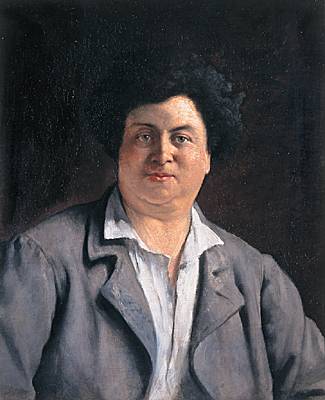 Ayant perdu son père, qu’il admirait, alors qu’il n’avait que 3 ans et demi, Dumas fut élevé par sa mère, qui survivait difficilement, du fait de la haine particulière que Napoléon vouait au général.Ainsi, le jeune Alexandre n’eut-il pas les moyens de faire des études secondaires, obligé de travailler, dès l’âge de 13 ans, pour aider sa mère, comme coursier dans une étude notariale.Passionné par l’histoire, le théâtre et l’écriture, fort d’un talent inégalable de dialoguiste, il se fit connaître par des drames historiques, notamment Henri III et sa cour en 1828, et devint une figure incontournable du mouvement romantique.Écrivain prolixe, Dumas connut un tel succès en écrivant des romans-feuilletons historiques pour les journaux, qu’il dut embaucher des collaborateurs, dont Auguste Maquet, un professeur d’histoire avec lequel il eut par la suite des démêlés, car Maquet revendiquait la paternité intégrale des oeuvres les plus connues.Dumas triompha avec Les Trois mousquetaires et Le comte de Monte Cristo, transpositions à peine voilée des aventures de son père.Truculent, plein d’humour, généreux et dépensier, il se ruina en faisant construire un château à Port-Marly et en fondant un théâtre historique à Paris.Gourmet et excellent cuisinier, le romancier rédigea par ailleurs un Dictionnaire de cuisine.Un film consacré à Alexandre Dumas, l’Autre Dumas, reprenant la thèse de ce pamphlet, et donnant la vedette non pas à Dumas, mais à son collaborateur, Maquet, présenté comme une victime exploitée, causa une vive émotion parmi les Afro-descendants.Le rôle de Dumas y était confié à l’acteur Gérard Depardieu, grimé d’une façon qui pouvait rappeler les minstrels shows américains.Quoi qu’il en soit, Dumas a laissé une oeuvre immense : plus de 150 romans, essais ou pièces de théâtre.Qui est Alexandre Dumas?Qu’est-ce qu’il écrit? Le film: Trouver cinq parties du film qui sont historiquement précis et cinq parties du film qui ne sont pas historiquement précis.  Utilisez « google » et fait recherche sur: Louis XIII Cardinal Richelieu les mousquetaires 1627 FranceQuel est la différence entre les mousquetaires dans le livre de Dumas et les mousquetaires en réalité?Questions pour une séminaire : Que penses-tu de ce livre?Est l'histoire historiquement exacte ? Pourquoi ou pourquoi pas?Quel personnage préférez-vous ? Pourquoi ?Que penses-tu de la monarchie et le roi?Meilleur que démocratie? La révolution française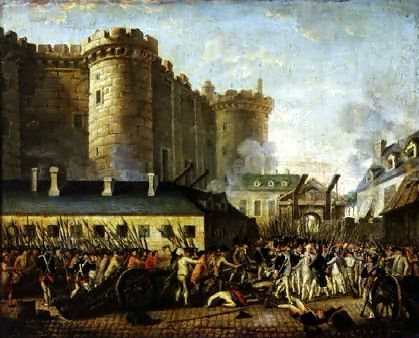 Siècle des lumières : __________________________________________________Qu’est-ce que les gens voulaient? Pourquoi révolution? Has Canada ever had a revolution?        Oui                    NonQuand?  __________________________Qu’est-ce que c’est une monarchie absout? _____________________________________________________________________________La révolutionne américaine, avant ou après la révolution française? _______________________Ou sont l’argent? _______________________________________________Qui était le roi de France? ________________________________________________________Définissez:Les changements sociaux : _______________________________________________________Liberté : ______________________________________________________________________Democratie : __________________________________________________________________Guillotine : ____________________________________________________________________VocabulaireJe pense que…DéfinitionEn contexteLes petits royaumes indépendantsÉglise Catholique romans CharlemagneIl unifier les territoiresLa RenaissanceLes deux religions du temps étaient…. Les paysans